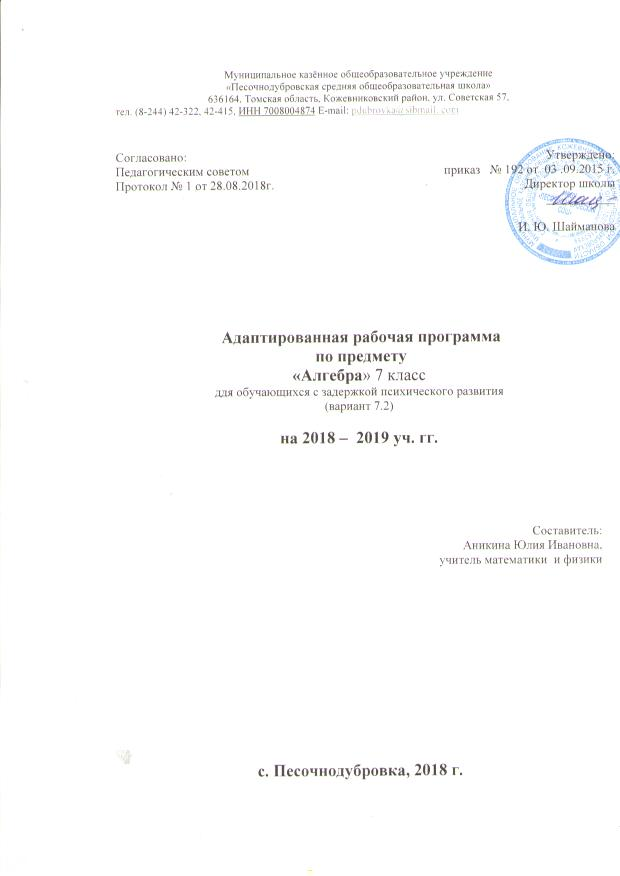 Пояснительная запискаРабочая программа по предмету «математика» разработана в соответствии с нормативно-правовыми документами:Федеральным законом Российской Федерации от 29 декабря 2012 г. №  273-ФЗ «Об образовании в Российской Федерации»;Федеральным компонентом государственного образовательного стандарта основного общего образования;Примерной основной общеобразовательной программы ООО. Положением об адаптированной рабочей программе МКОУ «Песочнодубровская СОШ». Психолого-педагогическая характеристика обучающихся: в 7  классе обучается дети, имеющие протоколы ПМПК 7 вида. У них наблюдается отставание психического развития от паспортного возраста, что проявляется преимущественно в эмоционально-волевой сфере при относительно сохранной познавательной деятельности,  выявлены затруднения при выполнении заданий, связанных со зрительным восприятием материала. Для детей характерно преобладание эмоциональной мотивации поведения, немотивированно повышенного фона настроения; повышенная внушаемость, которые характеризуются уровнем развития несколько ниже возрастной нормы, отставание проявляется в целом или локально в отдельных функциях (замедленный темп либо неравномерное становление познавательной деятельности). Отмечается нарушения внимания, памяти, восприятия и др. познавательных процессов, умственной работоспособности и целенаправленности деятельности, несформированность мыслительных операций анализа; синтеза,  сравнения, обобщения, бедность словарного запаса, трудности произвольной саморегуляции.Реализация рабочей программы (вариант 7.2) предполагает, что обучающийся с ЗПР получает образование сопоставимое по итоговым достижениям к моменту завершения школьного обучения с образованием сверстников без ограничений здоровья, но в более пролонгированные календарные сроки, которые определяются Стандартом. «Сопоставимость» заключается в том, что объем знаний и умений по основным предметам сокращается несущественно за счет устранения избыточных по отношению к основному содержанию требований. Формы организации учебного процесса:Для обучающихся 7  класса обеспечены следующие  специфические образовательные потребности:Обеспечена особая пространственная организация образовательной среды – обучающиеся 7  класса обучаются в отдельном классе; Гибкое варьирование организации процесса обучения – используются следующие методики и технологии: Методы обучения: словесные, наглядные, практические.Технологии обучения: игровые, здоровьесберегающие, информационно - коммуникативные, проблемно- поисковые,  личностно -  ориентированные, технологии разноуровнего и дифференцированного  обучения. Упрощение системы учебно-познавательных задач, решаемых в процессе образования - с целью усиления коррекционно-развивающей направленности адаптация программы происходит за счет сокращения сложных понятий и терминов; основные сведения в программе даются дифференцированно. Организация процесса обучения с учетом специфики усвоения знаний, умений и навыков обучающимися с ЗПР - темп изучения материала должен быть небыстрый. Достаточно много времени нужно отводить на отработку основных умений и навыков, отвечающих обязательным требованиям, на повторение, в том числе коррекцию знаний за курс математики 5-7 классов. Отработка основных умений и навыков осуществляется на большом числе посильных учащимся упражнений. Но задания должны быть разнообразны по форме и содержанию, включать в себя игровые моменты.   Важнейшее условие правильного построения учебного процесса - это доступность и эффективность обучения для каждого учащегося в таких классах, что достигается выделения в каждой теме главного, и дифференциацией материала, отработкой на практике полученных знаний.Во время учебного процесса нужно иметь в виду, что учебная деятельность должна быть богатой по содержанию, требующей от школьника интеллектуального напряжения, но одновременно обязательные требования не должны быть перегруженными по обхвату материала и доступны ребенку. Только доступность и понимание помогут вызвать у таких учащихся интерес к учению. Немаловажным фактором в обучении таких детей является доброжелательная, спокойная атмосфера, атмосфера доброты и понимания.4. Обеспечение непрерывного контроля за становлением учебно-познавательной деятельности обучающегося, продолжающегося до достижения уровня, позволяющего справляться с учебными заданиями самостоятельно; 5. Постоянная помощь в осмыслении и расширении контекста усваиваемых знаний, в закреплении и совершенствовании освоенных умений - принцип работы в данных классах - это и речевое развитие, что ведет непосредственным образом к интеллектуальному развитию: учащиеся должны проговаривать ход своих рассуждений, пояснять свои действия при решении различных заданий. Использование преимущественно позитивных средств стимуляции деятельности и поведения -  похвала и поощрение - это тоже большая движущая сила в обучении детей данной категории. Важно, чтобы ребенок поверил в свои силы, испытал радость от успеха в учении.Специальная психокоррекционная помощь - взаимодействие со школьным педагогом психологом, социальным педагогом; Цель: овладение системой математических знаний и умений, необходимых для применения в практической деятельности, изучения смежных дисциплин, продолжения образования;интеллектуальное развитие, формирование качеств личности, необходимых человеку для полноценной жизни в современном обществе, свойственных математической деятельности: ясности и точности мысли, критичности мышления, интуиции, логического мышления, элементов алгоритмической культуры, пространственных представлений, способности к преодолению трудностей;развитие высших психических функций, умение ориентироваться в задании, анализировать его, обдумывать и планировать предстоящую деятельность. Адаптированная образовательная программа призвана решать ряд задач: образовательных, воспитательных, коррекционно – развивающих.Образовательные задачи:развивать представление о месте и роли вычислений в человеческой практике; сформировать практические навыки выполнения устных, письменных, инструментальных вычислений, развивать вычислительную культуру;формировать навыки решения задач разными методами: арифметическим и алгебраическим;развивать пространственные представления и изобразительные умения, познакомиться с простейшими пространственными телами и их свойствами;развивать математическую грамотную  речь, исследовательские умения.   Воспитательные задачи:Развитие логического и критического мышления, культура речи, способности к умственному эксперименту;- формирование качества мышления, необходимых для адаптации в современном информационном обществе ;- развитие интереса к математическому творчеству и математических способностейКоррекционно-развивающие задачи:дать учащимся доступные количественные, пространственные, временные  и геометрические представления;использовать процесс обучения математики для повышения общего развития учащихся и коррекции недостатков их познавательной  деятельности и личностных качеств;воспитывать у учащихся трудолюбие, самостоятельность, терпеливость, настойчивость, любознательность, формировать умение  планировать свою деятельность, осуществлять контроль и самоконтроль.Наряду с этими задачами на занятиях решаются и специальные задачи, направленные на коррекцию умственной деятельности школьников.    Основные направления коррекционной работы:                                                                                          -  развитие абстрактных математических понятий;  - развитие зрительного восприятия и узнавания;- развитие пространственных представлений и ориентации;- развитие основных мыслительных операций;- развитие наглядно-образного и словесно-логического мышления;- коррекция нарушений  эмоционально-личностной сферы;-развитие речи и обогащение словаря;-коррекция индивидуальных пробелов в знаниях, умениях, навыках  Ведущие принципы обучения математике — органическое сочетание обучения и воспитания, усвоение знаний и развитие познавательных способностей детей, практическая направленность обучения, выработка необходимых для этого умений. Большое значение в связи со спецификой математического материала придается учету возрастных и индивидуальных особенностей детей и реализации дифференцированного подхода в обучении2. Общая характеристика учебного предмета Учебный предмет «алгебра» нацелен на формирование математического аппарата для решения задач из математики, смежных предметов, окружающей реальности.Язык алгебры подчеркивает значение математики как  языка для построения математических моделей, процессов и явлений реального мира. Одной из основных задач изучения алгебры является развитие алгоритмического мышления, необходимого, в частности, для освоения курса информатики; овладение навыками дедуктивных рассуждений. Преобразование символических форм вносит свой специфический вклад в развитие воображения, способностей к математическому творчеству. Другой важной задачей изучения алгебры является получение школьниками конкретных знаний о функциях как важнейшей математической модели для описания и исследования разнообразных процессов (равномерных, равноускоренных, экспоненциальных, периодических и др.), для формирования у учащихся представлений о роли математики в развитии цивилизации и культуры.В ходе освоения курса учащиеся получают возможность:-развить представление о числе и роли вычислений в человеческой практике; сформировать практические навыки выполнения устных, письменных, интеллектуальных вычислений, развить вычислительную культуру;-овладеть символическим языком алгебры, выработать формально-оперативные алгебраические умения и научиться применять их к решению математических и нематематических задач;-изучить свойства и графики элементарных функций, научиться использовать функционально-графические представления для описания и анализа реальных зависимостей;-развить логическое мышление и речь – умение логически обосновывать суждения, проводить несложные систематизации, приводить примеры и контрпримеры, использовать различные языки математики (словесный, символический, графический) для иллюстрации, интерпретации, аргументации и доказательства;-сформировать представления об изучаемых понятиях и методах как важнейших средствах математического моделирования реальных процессов и явлений. 3. Место учебного  предмета в  учебном плане школы.Согласно Федеральному базисному учебному плану для образовательных учреждений Российской Федерации для обязательного изучения алгебры в 7 классе отводится не менее 102 часов из расчета 3 часа в неделю. 4.  Личностные, метапредметные и предметные результаты освоения  учебного предмета  «алгебра»личностные:1) сформированность ответственного отношения к учению, готовность и способности обучающихся к саморазвитию и самообразованию на основе мотивации к обучению и познанию, выбору дальнейшего образования на базе ориентировки в мире профессий и профессиональных предпочтений, осознанному построению индивидуальной образовательной траектории с учётом устойчивых познавательных интересов;2) сформированность целостного мировоззрения, соответствующего современному уровню развития науки и общественной практики;3) сформированность коммуникативной компетентности в общении и сотрудничестве со сверстниками, старшими и младшими, в образовательной, общественно полезной, учебно-исследовательской, творческой и других видах деятельности;4) умение ясно, точно, грамотно излагать свои мысли в устной и письменной речи, понимать смысл поставленной задачи, выстраивать аргументацию, приводить примеры и контрпримеры;5) представление о математической науке как сфере человеческой деятельности, об этапах её развития, о её значимости для развития цивилизации;6) критичность мышления, умение распознавать логическинекорректные высказывания, отличать гипотезу от факта;7) креативность мышления, инициатива, находчивость, активность при решении алгебраических задач;8) умение контролировать процесс и результат учебной математической деятельности;9) способность к эмоциональному восприятию математических объектов, задач, решений, рассуждений.метапредметные:1) умение самостоятельно планировать альтернативные пути достижения целей, осознанно выбирать наиболее эффективные способы решения учебных и познавательных задач;2) умение осуществлять контроль по результату и по способу действия на уровне произвольного внимания и вносить необходимые коррективы;3) умение адекватно оценивать правильность или ошибочность выполнения учебной задачи, её объективную трудность и собственные возможности её решения;4) осознанное владение логическими действиями определения понятий, обобщения, установления аналогий, классификации на основе самостоятельного выбора оснований и критериев, установления родовидовых связей;5) умение устанавливать причинно-следственные связи; строить логическое рассуждение, умозаключение (индуктивное, дедуктивное и по аналогии) и выводы;6) умение создавать, применять и преобразовывать знаковосимволические средства, модели и схемы для решения учебных и познавательных задач;7) умение организовывать учебное сотрудничество и совместную деятельность с учителем и сверстниками: определять цели, распределение функций и ролей участников, взаимодействие и общие способы работы; умение работать в группе: находить общее решение и разрешать конфликты на основе согласования позиций и учёта интересов; слушать партнёра; формулировать, аргументировать и отстаивать своё мнение;8) сформированность учебной и общепользовательской компетентности в области использования информационно-коммуникационных технологий (ИКТ-компетентности);9) первоначальные представления об идеях и о методах математики как об универсальном языке науки и техники, о средстве моделирования явлений и процессов;10) умение видеть математическую задачу в контексте проблемной ситуации в других дисциплинах, в окружающей жизни;11) умение находить в различных источниках информацию, необходимую для решения математических проблем, и представлять её в понятной форме; принимать решение в условиях неполной и избыточной, точной и вероятностной информации;12) умение понимать и использовать математические средства наглядности (рисунки, чертежи, схемы и др.) для иллюстрации, интерпретации, аргументации;13) умение выдвигать гипотезы при решении учебных задач и понимать необходимость их проверки;14) умение применять индуктивные и дедуктивные способы рассуждений, видеть различные стратегии решения задач;15) понимание сущности алгоритмических предписаний и умение действовать в соответствии с предложенным алгоритмом;16) умение самостоятельно ставить цели, выбирать и создавать алгоритмы для решения учебных математических проблем;17) умение планировать и осуществлять деятельность, направленную на решение задач исследовательского характера.предметные:1) умение работать с математическим текстом (структурирование, извлечение необходимой информации), точно и грамотно выражать свои мысли в устной и письменнойречи, применяя математическую терминологию и символику, использовать различные языки математики (словесный, символический, графический), обосновывать суждения, проводить классификацию, доказывать математические утверждения;2) владение базовым понятийным аппаратом: иметь представление о числе, владение символьным языком алгебры, знание элементарных функциональных зависимостей,формирование представлений о статистических закономерностях в реальном мире и о различных способах их изучения, об особенностях выводов и прогнозов, носящих вероятностный характер;3) умение выполнять алгебраические преобразования рациональных выражений, применять их для решения учебных математических задач и задач, возникающих в смежныхучебных предметах;4) умение пользоваться математическими формулами и самостоятельно составлять формулы зависимостей между величинами на основе обобщения частных случаев и эксперимента;5) умение решать линейные и квадратные уравнения и неравенства, а также приводимые к ним уравнения, неравенства, системы; применять графические представления для решения и исследования уравнений, неравенств, систем; применять полученные умения для решения задач из математики, смежных предметов, практики;6) овладение системой функциональных понятий, функциональным языком и символикой, умение строить графики функций, описывать их свойства, использовать функционально-графические представления для описания и анализа математических задач и реальных зависимостей;7) овладение основными способами представления и анализа статистических данных; умение решать задачи на нахождение частоты и вероятности случайных событий;8) умение применять изученные понятия, результаты и методы при решении задач из различных разделов курса, в том числе задач, не сводящихся к непосредственному применению известных алгоритмов.5. Содержание учебного предмета математикаАлгебраические выраженияЧисловые выражения. Алгебраические выражения. Алгебраические равенства. Формулы. Свойства арифметических действий. Правила раскрытия скобок.Уравнения с одним неизвестнымУравнение и его корни. Уравнение и его корни. Решение уравнений с одним  неизвестным, сводящихся к линейным. Решение задач с помощью уравненийОдночлены и многочлены  Степень с натуральным показателем. Свойства степени с натуральным показателем. Одночлен. Стандартный вид одночлена. Умножение одночленов. Многочлены. Приведение подобных членов. Приведение подобных членов. Сложение и вычитание многочленов. Умножение многочлена на одночлен. Умножение многочлена на многочлен. Деление одночлена и многочлена на одночлен.Разложение многочленов на множителиВынесение общего множителя за скобки. Способ группировки. Формула разности квадратов. Квадрат суммы. Квадрат разности. Применение нескольких способов разложения многочлена на множители.Алгебраические дроби  Алгебраическая дробь. Сокращение дробей. Приведение дробей к общему знаменателю. Сложение и вычитание алгебраических дробей. Умножение и деление алгебраических дробей. Совместные действия с алгебраическими дробями.Функции Прямоугольная система координат на плоскости. Функция. Функция у=kx и её график. Линейная функция и её график.Системы двух уравнений с двумя неизвестнымиУравнение первой степени с двумя неизвестными. Системы уравнений. Способ подстановки. Способ сложения. Графический способ решения систем уравнений. Решение задач с помощью систем уравненийВедение в комбинаторикуИсторические комбинаторные задачи. Различные комбинации из трех элементов. Таблица вариантов и правило произведения. Подсчет вариантов с помощью графов. Перестановки. Разбиение на две группы.  Выдвижение гипотез.Описание материально-технического обеспечения образовательного процессаУчебники и программы: «Алгебра». Сборник рабочих программ. 7-9 классы [Т.А.Бурмистрова]. – М.: Просвещение, 2014. – 97 с.Рабочая программа по математике в 7 классе составлена на основе:Учебник  Макарычев, Ю. Н. Алгебра: учебник для 7 класса общеобразовательных учреждений / Ю. Н. Макарычев, К. И. Нешков, Н. Г. Миндюк, С. Б. Суворова; под ред. С. А. Теляковского. - М.: Просвещение, 2013.Интернет-ресурсы для учителя.1. Министерство образования РФ. – Режим доступа : http://www.informika.ru; http://www.ed.gov.ru; http://www.edu.ru 2. Тестирование online: 5–11 классы. – Режим доступа : http://www.kokch.kts.ru/cdo3. Педагогическая мастерская, уроки в Интернет и многое другое. – Режим доступа : http:// teacher.fio.ru4. Новые технологии в образовании. – Режим доступа : http://edu.secna.ru/main5. Мегаэнциклопедия Кирилла и Мефодия. – Режим доступа : http://mega.km.ru 6. Сайты энциклопедий, например. – Режим доступа : http://www.rubricon.ru; http://www.ency-clopedia.ruЦифровые образовательные ресурсы (ЦОР).7 класс1. Министерство образования РФ. – Режим доступа : http://www.informika.ru; http://www.ed.gov.ru; http://www.edu.ru2. Тестирование online: 5–11 классы. – Режим доступа : http://www.kokch.kts.ru/cdo3. Педагогическая мастерская, уроки в Интернет и многое другое. – Режим доступа : http:// teacher.fio.ru4. Новые технологии в образовании. – Режим доступа : http://edu.secna.ru/main5. Путеводитель «В мире науки» для школьников. – Режим доступа : http://www.uic.ssu. samara.ru/~nauka6. Мегаэнциклопедия Кирилла и Мефодия. – Режим доступа : http://mega.km.ru7. Сайты энциклопедий, например: http://www.rubricon.ru; http. – Режим доступа ://www. encyclopedia.ru8. Единая коллекция цифровых образовательных ресурсов по математике. – Режим доступа : http://school-collection.edu.ru/collection